○欠席連絡FormのURLおよびQRコードURLQRコードhttps://onl.bz/LhCHsfy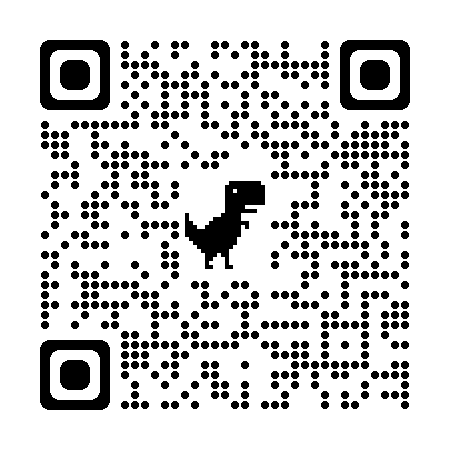 